	Projektas     Vadovaudamasi Lietuvos Respublikos vietos savivaldos įstatymo 16 straipsnio 2 dalies 19 punktu, Pagėgių savivaldybės tarybos veiklos reglamento, patvirtinto Pagėgių savivaldybės tarybos 2017 m. spalio 2 d. sprendimu Nr. T-144 „Dėl Pagėgių savivaldybės tarybos veiklos reglamento patvirtinimo”, 320.3 papunkčiu, Pagėgių savivaldybės taryba  nusprendžia:      1. Pritarti Pagėgių savivaldybės Kultūros centro vadovo 2017 m. veiklos ataskaitai (pridedama).Sprendimą paskelbti Pagėgių savivaldybės interneto svetainėje www.pagegiai.lt.                 Šis sprendimas gali būti skundžiamas Lietuvos Respublikos administracinių bylų teisenos įstatymo nustatyta tvarka.SUDERINTA:Administracijos direktorė                                                                          Dainora ButvydienėKalbos ir archyvo tvarkytoja                                                                     Laimutė MickevičienėBendrojo ir juridinio skyriaus vyriausiasis specialistas                             Valdas VytuvisParengėvyriausioji specialistė kultūraiIngrida JokšienėPagėgių savivaldybės tarybosveiklos reglamento2 priedasSPRENDIMO PROJEKTO ,,DĖL PRITARIMO PAGĖGIŲ SAVIVALDYBĖS KULTŪROS CENTRO VADOVO 2017 METŲ VEIKLOS ATASKAITAI“AIŠKINAMASIS RAŠTAS2018-01-09Parengto projekto tikslai ir uždaviniai            Savivaldybės tarybos sprendimo projektu siūloma pritarti Pagėgių savivaldybės kultūros centro (toliau – Kultūros centras) vadovo 2017 metų veiklos ataskaitai.Kaip šiuo metu yra sureguliuoti projekte aptarti klausimaiSprendimo projektas parengtas vadovaujantis Lietuvos Respublikos vietos savivaldos įstatymo 16 straipsnio 2 dalies 19 punktu, Pagėgių savivaldybės tarybos veiklos reglamento, patvirtinto Pagėgių savivaldybės tarybos 2017 m. spalio 2 d. sprendimu Nr. T-144 “Dėl Pagėgių savivaldybės tarybos veiklos reglamento patvirtinimo” 320.3 papunkčiu.Kokių teigiamų rezultatų laukiama            Pagėgių savivaldybės tarybai pritarus Kultūros centro vadovo ataskaitai, Kultūros centro direktorius bus atsiskaitęs už Kultūros centro veiklą, toliau vykdys savo funkcijas bei įgyvendins Lietuvos Respublikos vietos savivaldos įstatymo nuostatas. Vadovausis steigėjo, t. y. Pagėgių savivaldybės tarybos priimtais teisės aktais ir savo įstaigos nuostatais.Galimos neigiamos priimto projekto pasekmės ir kokių priemonių reikėtų imtis, kad tokių pasekmių būtų išvengta.Neigiamų pasekmių nenumatyta.Kokius galiojančius aktus (tarybos, mero, Savivaldybės administracijos direktoriaus) reikėtų pakeisti ir panaikinti, priėmus sprendimą pagal teikiamą projektą. Nėra galiojančių teisės aktų, kuriuos būtina pakeisti ar panaikinti, priėmus teikiamą projektą.Jeigu priimtam sprendimui reikės kito tarybos sprendimo, mero potvarkio ar administracijos direktoriaus įsakymo, kas ir kada juos turėtų parengti.Nereikės priimti kito sprendimo priimtam sprendimui.Ar reikalinga atlikti sprendimo projekto antikorupcinį vertinimąŠis sprendimas antikorupciniu požiūriu nevertinamas.Sprendimo vykdytojai ir įvykdymo terminai, lėšų, reikalingų sprendimui įgyvendinti, poreikis (jeigu tai numatoma – derinti su Finansų skyriumi) Lėšos nereikalingos.Projekto rengimo metu gauti specialistų vertinimai ir išvados, ekonominiai apskaičiavimai (sąmatos) ir konkretūs finansavimo šaltiniai.Neigiamų specialistų vertinimų ir išvadų negauta. Projekto rengėjas ar rengėjų grupė.Ingrida Jokšienė, Pagėgių savivaldybės administracijos vyriausioji specialistė kultūrai, tel.: 8 441 57482, el. p.: i.joksiene@pagegiai.lt.. Ataskaitą pateikė Pagėgių kultūros centro direktorė Svetlana Jašinskienė, tel.: 8 441 57240, el. p.: pagegiukultura@gmail.com Kiti, rengėjo nuomone, reikalingi pagrindimai ir paaiškinimai.Nėra.Pagėgių savivaldybės administracijos vyriausioji specialistė kultūrai                                                        Ingrida JokšienėPRITARTAPagėgių savivaldybės tarybos2018 m. sausio 25 d. sprendimu Nr. T-PAGĖGIŲ SAVIVALDYBĖS KULTŪROS CENTRO VADOVO VEIKLOS ATASKAITAUŽ 2017 METUS DIDŽIAUSI 2017 METŲ PASIEKIMAI Lietuvos Kultūros ministrės Lianos Ruokytės – Jonson Padėkos raštas Svetlanai Jašinskienei „Už ilgametį nuoširdų darbą, Mažosios Lietuvos kultūros tradicijų puoselėjimą, mėgėjų meno veiklos skatinimą, aktyvų bendruomenės telkimą kultūrinei ir visuomeninei veiklai. Tautinio paveldo produkto sertifikatu sertifikuota vasaros šventė„Rambynas. Joninės Mažojoje Lietuvoje“. 2017 -07 -10, Sertifikato Nr. 00829Išleistas unikalus Martyno Jankaus užrašytų, ansamblio „ Kamana“ įdainuotų dainų CD 100 egz.Gautas finansavimas 3 kultūriniams projektams –viso 14 600 e.Pagėgių kraštą reprezentuojančių renginių pristatymas per LRT.( 2 išvykos).Dviejų meno mėgėjų kolektyvų folkloro kolektyvo „Kamana“ ir vaikų ir jaunimo teatro studijos „ Aidas“ sėkminga atranka į Lietuvos šimtmečio Dainų šventę „... Vardan tos...“ Pelnyti du „ Kultūros lyderio“ sertifikatai.Pagėgių kraštą reprezentavome Japonijos ir Kroatijos ambasadoriams Tarptautiniame šokių konkurse Rygoje pelnyta II ir III vietos.Organizuotos 5 teatralizuotos ekskursijos „Cit, Pagėgių raganos miega“, kurių metu kultūrines paslaugas gavo ~250 krašto svečių iš Kretingos, Skaudvilės, Mažeikių, Vilniaus.Teatro studija „ Pėda“ dalyvavo TVK televizijos laidoje. Pagėgių krašto šventė „ Pagėgiai – laiko labirintuose“ buvo filmuojama ir vyko transliacija visoje Tauragės apskrityje.  Prienų kultūros centro  darbuotojai, 20 žm. dalyvavo Pagėgių savivaldybės Kultūros centro kartu su Prienų kultūros centru organizuotame susitikime- mokymuose „Gerosios patirties sklaida“Partnerio teisėmis vykdyti 2 projektai su VšĮ „Kūrybos ir inovacijų laboratorija“( Vilnius), bei įrengtas „Pabėgimo kambarys“, kurį aplankė 33 komandos, 170 Pagėgių krašto moksleivių, įvairių įstaigų darbuotojų.Parnerio teisėmis projekte „Ačiū“ kartu su „Kūrybos ir inovacijų laboratorija“ (Vilnius), ir organizavome Graffiti dirbtuves Pagėgių krašto jaunimo. Ukrainos delegacijos priėmimas Pagėgių savivaldybės Kultūros centre.Pagėgių krašto šventei atliktas ir pagamintas Pagėgių krašto ženklas – Smeigė, kurioje įrengtas „Krašto sąvadas“, kuriame surinkta;1.Krašto istorinė raida 2.Miestai/ kaimai 3. Mokyklos/ bibliotekos 4.Žymių žmonių/ Istorinės asmenybės/Garbės piliečiai 5.Lankytinų objektų 6.Senieji Lietuvininkų receptai7. Bažnyčios/ kapinės 8. Tradiciniai renginiai/ meno mėgėjų kolektyvai 9. Dvarai, palivarkai, dvarvietės 10. Kita: vandens telkiniai, savivaldybės partnerystės ryšiai, Pagėgių krašto NVO, turgaus aikštės, senieji žvyrkeliai, kapinės.Pagėgių savivaldybės Kultūros centras ( toliau – Kultūros centras) yra vienintelė tokio pobūdžio įstaiga Pagėgių savivaldybėje, turinti vieną skyrių. Kultūros centras yra Lietuvos Kultūros centrų asociacijos narys.Pagal 2014 m. rugsėjo 18 d. Pagėgių savivaldybės tarybos sprendimą Nr. T-146, įstaigoje patvirtintas didžiausias leistinų etatų skaičius – 11etatų. Aštuoni darbuotojai priskiriami kultūros ir meno darbuotojų kategorijai.  TEISINĖ BAZĖ  Kaip ir visi biudžetinių staigų darbuotojai Lietuvoje, taip ir Pagėgių savivaldybės Kultūros centras susidūrė su gausybe teisinių aktų pakeitimų bei turėjo atnaujinti, naujai sukurti teisinės bazę. Buvo atnaujinti, sukurti ir patvirtinti šie teisės aktai;    Kita informacija , susijusi su finansais.2017 m. gruodžio mėnesį atlikto Pagėgių savivaldybės vidaus audito išraše, tikrinant vieno mėnesio darbo užmokesčio išmokėjimą, išvadoje parašyta, kad darbo užmokestis skaičiuojamas ir mokamas teisingai. Gavus papildomą finansavimą iš projektinės veiklos, per 2017 metus papildomai buvo išmokėtos dvi vienkartinės priemokos;200,00 eurų už projekto „Esmi spindulys šviesos begalinės“ vykdymą. Bendra gauto finansavimo vertė 2700,00 eurų.700,00 eurų už projekto „Suaugusiųjų švietimo sistemos plėtra suteikiant besimokantiems asmenims bendrąsias ir pagrindines kompetencijas“. Bendra gauto finansavimo vertė 1800 eurų. Įgyvendinant projektą „Suaugusiųjų švietimo sistemos plėtra suteikiant besimokantiems asmenims bendrąsias ir pagrindines kompetencijas“ buvome partneriais ir sumą išmokamą projekto vykdytojui nustatėme ne mes, o tiesioginis projekto vykdytojas – Lietuvos Respublikos Švietimo ir mokslo ministerija. Spec. lėšų programos lėšos buvo panaudotos pagal Pagėgių savivaldybės Kultūros centro 2016 m. rugsėjo 30 d. įsakymu Nr. Į-15 patvirtintų teikiamų paslaugų taisyklių V skyriaus 28.2 punktą, kuris leidžia 30 procentų surinktų lėšų, šiuo atveju 1360, 00 eurų nuo surinktos sumos,  panaudoti darbuotojų skatinimui. Iš bendrai surinktų spec. lėšų - 4532,41, Natkiškių skyrius surinko 1045,00 eurus.  Visos šios lėšos, pagal aukščiu minėtą tvarką yra panaudojamos kultūros centro funkcijoms vykdyti, t.y renginių organizavimui, darbuotojų kvalifikacijos tobulinimui, paslaugoms, transporto nuomos paslaugoms, prekėms, priemonėms įsigyti.DARBUOTOJŲ KVALIFIKACIJA IR PROFESINIŲ ĮGŪDŽIŲ TOBULINIMAS  2017 m. Septyni iš aštuonių kultūros ir meno darbuotojai, bei ūkio dalies vedėjas vyko į profesinio tobulinimo seminarus;  Direktorė Svetlana JašinskienėDirektorės pavaduotoja Danutė Bardauskienė Etninės veiklos specialistė Aksavera Mikšienė  Choreografijos specialistė Gražina Paliokienė Renginių organizatorė Rasa Armonienė Ūkio dalies vedėjas Mindaugas GudeliūnasSPECIALISTŲ IR MENO MĖGĖJŲ KOLEKTYVŲ VEIKLA Meno mėgėjų kolektyvų dalyvių skaičius -145Viso per 2017 m. Pagėgių savivaldybės Kultūros centre , meno mėgėjų kolektyvų veiklose dalyvavo 2320 dalyvių, ~580-atsitiktiniai ( ne sistemingai vykdomose veiklose). Viso - 2900 dalyvių (145x10x4x2) 11600.00(meno mėgėjų kolektyvų dalyviai skaičiuojami pagal Lietuvos Nacionalinio kultūros centro pritariamą formulę; m. m. k. dalyvių skaičių dauginame iš kolektyvų skaičiaus, gautą skaičių dauginame iš repeticijų laiko; mėnesių, savaičių, repeticijų skaičiaus, gauname užimamų m. m .k. dalyvių skaičių per metus).Koncertinės išvykos pasirodymai Pagėgių savivaldybės teritorijoje – 100Koncertinės išvykos Lietuvoje –41Koncertinės išvykos užsienyje–12017 METAIS KULTŪROS CENTRO ORGANIZUOTI RENGINIAI(Pagėgių savivaldybės Kultūros centro direktoriaus 2017 m. sausio 2 d. įsakymu Nr. Į-2, patvirtinti renginiai)RENGINIŲ IR DALYVIŲ JUOSE SUVESTINĖSTATISTINIAI DUOMENYS. (Parengta pagal Lietuvos Nacionalinio kultūros centro 2016 m. Lietuvos kultūros centrų statistines ataskaitas)MATERIALINĖ BAZĖDARBUOTOJAI MENO MĖGĖJŲ KOLEKTYVAI/DALYVIAILĖŠOSANALIZĖKuo esame stiprūs  Kultūros ir meno darbuotojų profesionalumas, ilgametė patirtis ir darbo stažas.Kultūros centro dalyvavimas reprezentuojant Pagėgių savivaldybę  garbingiausiems savivaldybės svečiams Sėkmingas bendradarbiavimas turizmo sektoriuje. Seminarų bei mokymų organizavimas bendradarbiaujant su Kauno technologijos universiteto dėstytojais LRŽŪ ministerijos specialistaisSiekiamybėsSteigti kultūros darbuotojų etatus Pagėgių savivaldybės Vilkyškių, Stoniškių, Lumpėnų seniūnijose.Platesnis meno mėgėjų kolektyvų dalyvavimas pristatant, reprezentuojant Pagėgių savivaldybę Lietuvoje, užsienyje bei vykdant bendradarbiavimo programas.Parengti meno mėgėjų kolektyvų plėtros programą, skirti finansavimą šiai programai įgyvendinti. Dalyvauti Pagėgių savivaldybės vykdomuose tarptautiniuose projektuose. Platesnis meno mėgėjų kolektyvų įtraukimas plėtojant krašto turizmą. Skatinti, Pagėgių savivaldybės gyventojus liaudies meno mėgėjų ar konkrečių gaminių Tautinio paveldo produkto sertifikavimui. Prioritetinės veiklos/sritysSteigti kultūros darbuotojų etatus Pagėgių savivaldybės Vilkyškių, Stoniškių, Lumpėnų seniūnijose.Platesnis meno mėgėjų kolektyvų dalyvavimas pristatant, reprezentuojant Pagėgių savivaldybę Lietuvoje, užsienyje bei vykdant bendradarbiavimo programas.Parengti meno mėgėjų kolektyvų plėtros programą, skirti finansavimą šiai programai įgyvendinti.Dalyvauti Pagėgių savivaldybės vykdomuose tarptautiniuose projektuose. Platesnis meno mėgėjų kolektyvų išnaudojimas plėtojant krašto turizmą.Skatinti Pagėgių savivaldybės gyventojus liaudies meno meistrų ar konkrečių gaminių Tautinio paveldo produkto sertifikavimui .Grėsmės ir rizikos faktoriai galintys sutrukdyti sėkmingą veiklą . Kultūros vartotojų emigracija.Kvalifikuotų specialistų trūkumas.Lietuvos nacionalinio kultūros centro vykdomose Instrumentų ir Tautinio kostiumo programose nedalyvavimas .Vadovų, įgyvendinančių Lietuvos Dainų švenčių įstatymą bei ruošiančių meno mėgėjų kolektyvus Dainų šventėms finansinis skatinimas. Apšvietimo, garso, kitų technologijų sistemingas atnaujinimas/remontas/ įsigijimas.Dideli specialistų krūviai.Didelis darbuotojų apkrovimas papildomomis funkcijomis. Direktorė                                                                             Svetlana Jašinskienė 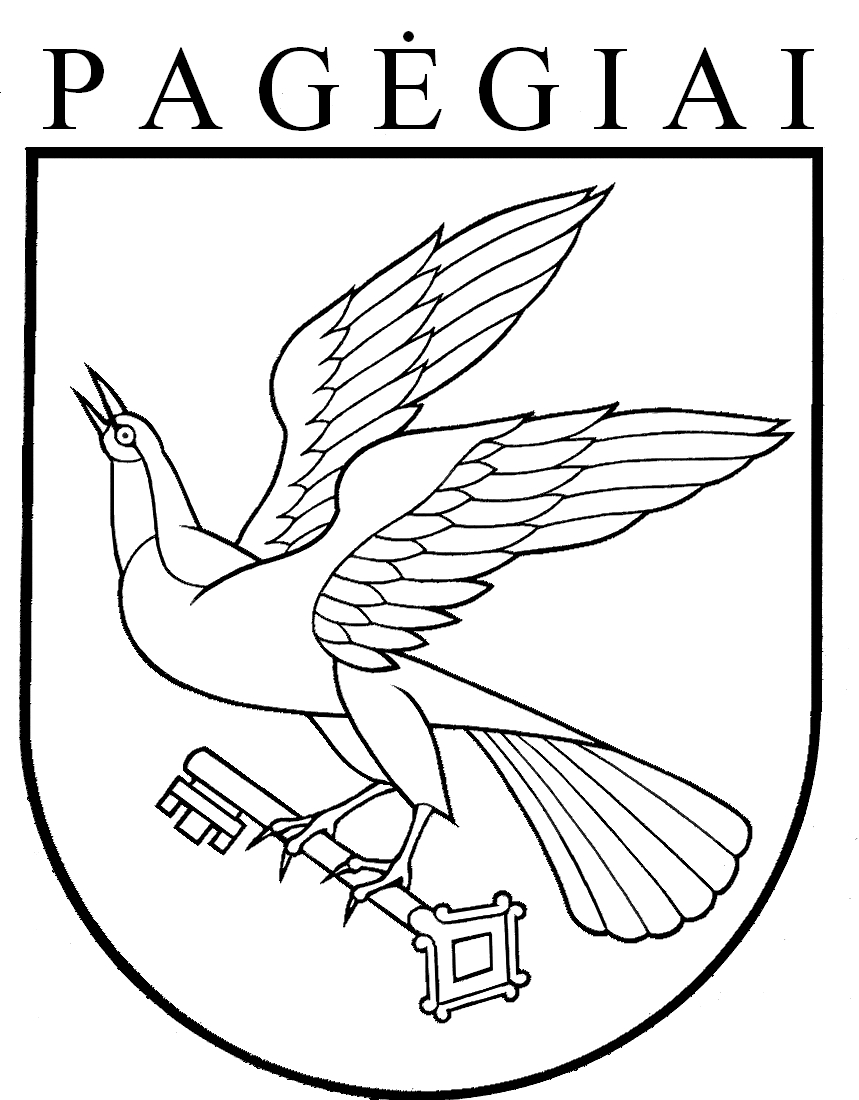 PAGĖGIŲ SAVIVALDYBĖS TARYBAsprendimasDĖL PRITARIMO PAGĖGIŲ SAVIVALDYBĖS KULTŪROS CENTRO VADOVO 2017 METŲ VEIKLOS ATASKAITAI 2018 m. sausio 11 d. Nr. T1-11PagėgiaiPagėgių savivaldybės kultūros centro korupcijos prevencijos programos priemonių įgyvendinimo planas 2017/2020 m., Pagėgių savivaldybės kultūros centro korupcijos prevencijos programa.Saugos ir sveikatos instrukcijos, gaisrinės saugos instrukcijos.Pagėgių savivaldybės kultūros centro darbuotojų profesinės veiklos ir elgesio taisyklės.Pagėgių savivaldybės kultūros centro inventorizacijos tvarka.Pagėgių savivaldybės kultūros centro darbuotojų darbo apmokėjimo sistemos aprašas. FINANSAVIMAS 2017 metais gautas finansavimasEil. Nr.  Asignavimų pavadinimas Gauta suma €1.Renginių programa 18335,002.ES Viešųjų darbų programa 935,103.Kitų šalt.lėšos (žalos atlyg.)00,004.Valstybinės lėšos, projektas „Esmi spindulys begalinės šviesos“ 02.13 LR Finansų ministerija ( projektas)2700,003.Savivaldybės biudžeto lėšos148157,004.Valstybės lėšos 00,005.Valstybės lėšos kred.įsisk.dengimui0,006.Valstybinės lėšos kultūros ir meno darbuotojų darbo užmokesčio didinimui 00,007.Valstybinės lėšos. LR Žemės ūkio min. Parama 57,008.Valstybės lėšos MMA00,009.Parama 2 %38,2010.Kultūros centro parama 8150,0011.Spec. lėšos 4532,41Viso:182904,71Eil.Nr.Seminaro organizatorius Seminaro/ mokymų temaAkademinės val.Vieta1.Lietuvos Nacionalinis kultūros centras„Tautinis kostiumas šiandien: dėvėsena ir gamyba“ 10Telšiai 2.2014 -2020m. ES fondų investicijos programa „Suaugusiųjų švietimo sistemos plėtra suteikiant besimokantiems asmenims bendrąsias ir pagrindines kompetencijas“. „Meninis ugdymas – judesio menas“ 24Pagėgiai3.Nacionalinė kūrybinių ir kultūrinių industrijų asociacija Lietuvos inovacijų centrasKauno technologijos universitetasAteities visuomenės institutas„ Kultūros produktų/ paslaugų kokybės ir prieinamumo didinimas, ugdant regionų kultūros darbuotojų kompetencijas: kultūrinės inovacijos ir jų sklaida, kuriant kultūrinį regiono identitetą“8Pagėgiai – Kaunas Kaunas – Pagėgiai 4.Lietuvos Nacionalinis kultūros centras„ Kultūros centrų misija šiuolaikinėje bendruomenėje“ 16Birštonas5.Valstybinis turizmo departamentas prie Ūkio ministerijos Kasmetiniai gidų mokymai -Vilnius6.AB „ Buhalterių mokymai“„ Darbo apmokėjimo reforma viešajame sektoriuje nuo 2017 -02 -01; valstybės ir savivaldybių įstaigų darbuotojų darbo užmokestis, atostoginiai, premijos, pašalpos ir kompensacijos6Šilutė 7.ES, Interreg Latvija- Lietuva , Šiaulių turizmo informacijos centras,The international tourism forum“ The Balts’router“:Prospects of cultural tourism“ 4Palanga 8.Šilutės rajono Švietimo pagalbos tarnyba„ Mažosios Lietuvos savitumas, istorija ir etninė kultūra“6Šilutė 9.Lietuvos kultūros centrų asociacija „ Kultūros centrų konkurencingumo didinimas. Kultūros politikos iššūkiai ir lūkesčiai“24Birštonas Eil.Nr.Seminaro organizatorius Seminaro/ mokymų temaAkademinės val.Vieta1.Lietuvos Nacionalinis kultūros centras„Tautinis kostiumas šiandien: dėvėsena ir gamyba“ 10Telšiai 2.2014 -2020m. ES fondų investicijos programa „Suaugusiųjų švietimo sistemos plėtra suteikiant besimokantiems asmenims bendrąsias ir pagrindines kompetencijas“.“ Meninis ugdymas – judesio menas“ 24Pagėgiai3.Lietuvos nacionalinis kultūros centras Tęstinis renginių scenarijaus kūrimo, režisūros ir organizavimo seminaras48Klaipėda 4.Lietuvos Respublikos Kultūros taryba „ Mėlynasis tušas“24Klaipėda5.Nacionalinė kūrybinių ir kultūrinių industrijų asociacija Lietuvos inovacijų centrasKauno technologijos universitetasAteities visuomenės institutas„ Kultūros produktų/ paslaugų kokybės ir prieinamumo didinimas, ugdant regionų kultūros darbuotojų kompetencijas: kultūrinės inovacijos ir jų sklaida, kuriant kultūrinį regiono identitetą“8Pagėgiai – Kaunas Kaunas – Pagėgiai 1.Lietuvos nacionalinis kultūros centras „ Šventumo dėmuo iš paveldėtos kultūros“23Klaipėda 2.Lietuvos Nacionalinis kultūros centras„Tautinis kostiumas šiandien: dėvėsena ir gamyba“ 10Telšiai 3.VšĮ „Baltas lapas“Meninis ugdymas- judesio menas“24Pagėgiai4.Nacionalinė kūrybinių ir kultūrinių industrijų asociacija Lietuvos inovacijų centrasKauno technologijos universitetasAteities visuomenės institutas„ Kultūros produktų/ paslaugų kokybės ir prieinamumo didinimas, ugdant regionų kultūros darbuotojų kompetencijas: kultūrinės inovacijos ir jų sklaida, kuriant kultūrinį regiono identitetą“8Pagėgiai – Kaunas Kaunas – Pagėgiai 1.Lietuvos nacionalinis kultūros centras Respublikiniai choreografų tobulinimo kursai36Birštonas 1.Lietuvos nacionalinis kultūros centras Tęstinis renginių scenarijaus kūrimo, režisūros ir organizavimo seminaras48Klaipėda 1.UAB „Pajūrio saga“  Kursai aukštalipio pažymėjimui gauti 8Klaipėda 2.UAB „Rimsauga“ Kursai Darbuotojų saugos ir sveikatos specialisto pažymėjimui gauti16TauragėKolektyvo pavadinimas Dalyvių skaičius Išvykos vietoje / savivaldybėje Išvykos už savivaldybės ribų Vyresnio amžiaus žmonių Liaudiškų šokių kolektyvas „Marguva“ 1657Vaikų šiuolaikinių šokių grupė „ Siautulys“ 1471Sceninių / linijinių šokių moterų kolektyvas „ Harmonija“ 1433Merginų tautinių šokių kolektyvas „ Gija“1071Kultūros centro choreografijos specialistė Gražina Paliokienė  šiais metais su Kultūros centro vyresniojo amžiaus žmonių liaudiškų šokių grupe „Marguva“ dalyvavo respublikiniame liaudiškų šokių konkurse „Pora už poros“ ir užėmė  III vietą suaugusiųjų kategorijoje. Tarptautiniame konkurse „Merry Chrismas Baltic Amber 2017“ kuris vyko Latvijos sostinėje Rygoje, kolektyvas buvo apdovanotas II laipsnio diplomu .Moterų šiuolaikinių šokių grupė „Harmonija“ - III laipsnio diplomu. Nuolat teikia konsultacijas Pagėgių Algimanto Mackaus gimnazijos šokių mokytojai Aušrai Zongailienei. Kaip komisijos narė dalyvauja Algimanto Mackaus gimnazijos šokių konkurse „Pajausk ritmą“, Tauragės miesto „Šaltinio“ progimnazijos folklorinių šokių atrankos konkurse „Patrepsynė“. Vedė edukacinę pamoką šeimų popietėje „Palėdžiukų mokykla“. Vykdė respublikinį suaugusiųjų projektą „Baltas lapas“, („Judesio menas“). Projekto metu buvo surinkta 25 žmonių grupė, kuri mokėsi pramoginių šokių. Visiems dalyvavusiems buvo įteikti kvalifikacijos pažymėjimai bei visi dalyviai yra teisėti suaugusiųjų švietimo mokymo sistemos nariai. 2017 metais įvairiose šokio meno mėgėjų veiklose specialistė dirbo su 89 įvairaus amžiaus Pagėgių krašto gyventojais.Kultūros centro choreografijos specialistė Gražina Paliokienė  šiais metais su Kultūros centro vyresniojo amžiaus žmonių liaudiškų šokių grupe „Marguva“ dalyvavo respublikiniame liaudiškų šokių konkurse „Pora už poros“ ir užėmė  III vietą suaugusiųjų kategorijoje. Tarptautiniame konkurse „Merry Chrismas Baltic Amber 2017“ kuris vyko Latvijos sostinėje Rygoje, kolektyvas buvo apdovanotas II laipsnio diplomu .Moterų šiuolaikinių šokių grupė „Harmonija“ - III laipsnio diplomu. Nuolat teikia konsultacijas Pagėgių Algimanto Mackaus gimnazijos šokių mokytojai Aušrai Zongailienei. Kaip komisijos narė dalyvauja Algimanto Mackaus gimnazijos šokių konkurse „Pajausk ritmą“, Tauragės miesto „Šaltinio“ progimnazijos folklorinių šokių atrankos konkurse „Patrepsynė“. Vedė edukacinę pamoką šeimų popietėje „Palėdžiukų mokykla“. Vykdė respublikinį suaugusiųjų projektą „Baltas lapas“, („Judesio menas“). Projekto metu buvo surinkta 25 žmonių grupė, kuri mokėsi pramoginių šokių. Visiems dalyvavusiems buvo įteikti kvalifikacijos pažymėjimai bei visi dalyviai yra teisėti suaugusiųjų švietimo mokymo sistemos nariai. 2017 metais įvairiose šokio meno mėgėjų veiklose specialistė dirbo su 89 įvairaus amžiaus Pagėgių krašto gyventojais.Kultūros centro choreografijos specialistė Gražina Paliokienė  šiais metais su Kultūros centro vyresniojo amžiaus žmonių liaudiškų šokių grupe „Marguva“ dalyvavo respublikiniame liaudiškų šokių konkurse „Pora už poros“ ir užėmė  III vietą suaugusiųjų kategorijoje. Tarptautiniame konkurse „Merry Chrismas Baltic Amber 2017“ kuris vyko Latvijos sostinėje Rygoje, kolektyvas buvo apdovanotas II laipsnio diplomu .Moterų šiuolaikinių šokių grupė „Harmonija“ - III laipsnio diplomu. Nuolat teikia konsultacijas Pagėgių Algimanto Mackaus gimnazijos šokių mokytojai Aušrai Zongailienei. Kaip komisijos narė dalyvauja Algimanto Mackaus gimnazijos šokių konkurse „Pajausk ritmą“, Tauragės miesto „Šaltinio“ progimnazijos folklorinių šokių atrankos konkurse „Patrepsynė“. Vedė edukacinę pamoką šeimų popietėje „Palėdžiukų mokykla“. Vykdė respublikinį suaugusiųjų projektą „Baltas lapas“, („Judesio menas“). Projekto metu buvo surinkta 25 žmonių grupė, kuri mokėsi pramoginių šokių. Visiems dalyvavusiems buvo įteikti kvalifikacijos pažymėjimai bei visi dalyviai yra teisėti suaugusiųjų švietimo mokymo sistemos nariai. 2017 metais įvairiose šokio meno mėgėjų veiklose specialistė dirbo su 89 įvairaus amžiaus Pagėgių krašto gyventojais.Kultūros centro choreografijos specialistė Gražina Paliokienė  šiais metais su Kultūros centro vyresniojo amžiaus žmonių liaudiškų šokių grupe „Marguva“ dalyvavo respublikiniame liaudiškų šokių konkurse „Pora už poros“ ir užėmė  III vietą suaugusiųjų kategorijoje. Tarptautiniame konkurse „Merry Chrismas Baltic Amber 2017“ kuris vyko Latvijos sostinėje Rygoje, kolektyvas buvo apdovanotas II laipsnio diplomu .Moterų šiuolaikinių šokių grupė „Harmonija“ - III laipsnio diplomu. Nuolat teikia konsultacijas Pagėgių Algimanto Mackaus gimnazijos šokių mokytojai Aušrai Zongailienei. Kaip komisijos narė dalyvauja Algimanto Mackaus gimnazijos šokių konkurse „Pajausk ritmą“, Tauragės miesto „Šaltinio“ progimnazijos folklorinių šokių atrankos konkurse „Patrepsynė“. Vedė edukacinę pamoką šeimų popietėje „Palėdžiukų mokykla“. Vykdė respublikinį suaugusiųjų projektą „Baltas lapas“, („Judesio menas“). Projekto metu buvo surinkta 25 žmonių grupė, kuri mokėsi pramoginių šokių. Visiems dalyvavusiems buvo įteikti kvalifikacijos pažymėjimai bei visi dalyviai yra teisėti suaugusiųjų švietimo mokymo sistemos nariai. 2017 metais įvairiose šokio meno mėgėjų veiklose specialistė dirbo su 89 įvairaus amžiaus Pagėgių krašto gyventojais.Kolektyvo pavadinimas Dalyvių skaičius Išvykos vietoje / savivaldybėje Išvykos už savivaldybės ribų Folkloro kolektyvas„ Kamana“ 22117Etninės veiklos specialistė Aksavera Mikšienė buvo pakviesta į Tauragės miesto „Šaltinio“ progimnazijos folklorinių šokių atrankos konkurse „Patrepsynė“ komisijos nare. Vedė edukacinę pamoką šeimų popietėje „Palėdžiukų mokykla“.  Organizavo seminarą „Tautinis kostiumas ir jo dėvėsena“ Pagėgių savivaldybės švietimo įstaigų mokytojams bei NVO atstovams. Seminare pranešimus skaitė LR Žemės ūkio ministerijos, Tautinio paveldo departamento specialistės.2017 m. išleistas unikalus M. Jankaus užrašytų dainų CD, kurį įdainavo ansamblis „ Kamana“.Specialistė parengė medžiagą vasaros šventės „Rambynas. Joninės Mažojoje Lietuvoje“ sertifikatui gauti. Etninės veiklos specialistės pagalba buvo suteikta tautinio paveldo sertifikatu  sertifikuojant krašto amatininkus Elvyrą Šulcienė (Natkiškiai), Nerijų Paleckį                 ( Stoniškiai). Ruošiami dokumentai Jelenos Jankauskienės darbams – delmonams.   Suorganizuoti 38 renginiai, iš jų 19 etno renginiai, 5 edukaciniai renginiai, 3 parodos, 1 kraštotyrinė ekspedicija.Specialistė , kartu su įstaigos vadove dalyvavo LRT laidoje „ Labas rytas, Lietuva“ ir pristatė vasaros šventę „ Rambynas. Joninės Mažojoje Lietuvoje“.  Specialistės iniciatyva vykdomas gėlynų pynimas Pagėgių krašto šventės išvakarėse. Jos vadovaujamas kolektyvas „Kamana“ 2017 m. turėjo garbės pristatyti Pagėgių kraštą Japonijos ambasadoriui Lietuvoje Toyoei Shigeeda, ir Kroatijos ambasadoriui Lietuvoje Krešimir Kedmenec. Etninės veiklos specialistė Aksavera Mikšienė buvo pakviesta į Tauragės miesto „Šaltinio“ progimnazijos folklorinių šokių atrankos konkurse „Patrepsynė“ komisijos nare. Vedė edukacinę pamoką šeimų popietėje „Palėdžiukų mokykla“.  Organizavo seminarą „Tautinis kostiumas ir jo dėvėsena“ Pagėgių savivaldybės švietimo įstaigų mokytojams bei NVO atstovams. Seminare pranešimus skaitė LR Žemės ūkio ministerijos, Tautinio paveldo departamento specialistės.2017 m. išleistas unikalus M. Jankaus užrašytų dainų CD, kurį įdainavo ansamblis „ Kamana“.Specialistė parengė medžiagą vasaros šventės „Rambynas. Joninės Mažojoje Lietuvoje“ sertifikatui gauti. Etninės veiklos specialistės pagalba buvo suteikta tautinio paveldo sertifikatu  sertifikuojant krašto amatininkus Elvyrą Šulcienė (Natkiškiai), Nerijų Paleckį                 ( Stoniškiai). Ruošiami dokumentai Jelenos Jankauskienės darbams – delmonams.   Suorganizuoti 38 renginiai, iš jų 19 etno renginiai, 5 edukaciniai renginiai, 3 parodos, 1 kraštotyrinė ekspedicija.Specialistė , kartu su įstaigos vadove dalyvavo LRT laidoje „ Labas rytas, Lietuva“ ir pristatė vasaros šventę „ Rambynas. Joninės Mažojoje Lietuvoje“.  Specialistės iniciatyva vykdomas gėlynų pynimas Pagėgių krašto šventės išvakarėse. Jos vadovaujamas kolektyvas „Kamana“ 2017 m. turėjo garbės pristatyti Pagėgių kraštą Japonijos ambasadoriui Lietuvoje Toyoei Shigeeda, ir Kroatijos ambasadoriui Lietuvoje Krešimir Kedmenec. Etninės veiklos specialistė Aksavera Mikšienė buvo pakviesta į Tauragės miesto „Šaltinio“ progimnazijos folklorinių šokių atrankos konkurse „Patrepsynė“ komisijos nare. Vedė edukacinę pamoką šeimų popietėje „Palėdžiukų mokykla“.  Organizavo seminarą „Tautinis kostiumas ir jo dėvėsena“ Pagėgių savivaldybės švietimo įstaigų mokytojams bei NVO atstovams. Seminare pranešimus skaitė LR Žemės ūkio ministerijos, Tautinio paveldo departamento specialistės.2017 m. išleistas unikalus M. Jankaus užrašytų dainų CD, kurį įdainavo ansamblis „ Kamana“.Specialistė parengė medžiagą vasaros šventės „Rambynas. Joninės Mažojoje Lietuvoje“ sertifikatui gauti. Etninės veiklos specialistės pagalba buvo suteikta tautinio paveldo sertifikatu  sertifikuojant krašto amatininkus Elvyrą Šulcienė (Natkiškiai), Nerijų Paleckį                 ( Stoniškiai). Ruošiami dokumentai Jelenos Jankauskienės darbams – delmonams.   Suorganizuoti 38 renginiai, iš jų 19 etno renginiai, 5 edukaciniai renginiai, 3 parodos, 1 kraštotyrinė ekspedicija.Specialistė , kartu su įstaigos vadove dalyvavo LRT laidoje „ Labas rytas, Lietuva“ ir pristatė vasaros šventę „ Rambynas. Joninės Mažojoje Lietuvoje“.  Specialistės iniciatyva vykdomas gėlynų pynimas Pagėgių krašto šventės išvakarėse. Jos vadovaujamas kolektyvas „Kamana“ 2017 m. turėjo garbės pristatyti Pagėgių kraštą Japonijos ambasadoriui Lietuvoje Toyoei Shigeeda, ir Kroatijos ambasadoriui Lietuvoje Krešimir Kedmenec. Etninės veiklos specialistė Aksavera Mikšienė buvo pakviesta į Tauragės miesto „Šaltinio“ progimnazijos folklorinių šokių atrankos konkurse „Patrepsynė“ komisijos nare. Vedė edukacinę pamoką šeimų popietėje „Palėdžiukų mokykla“.  Organizavo seminarą „Tautinis kostiumas ir jo dėvėsena“ Pagėgių savivaldybės švietimo įstaigų mokytojams bei NVO atstovams. Seminare pranešimus skaitė LR Žemės ūkio ministerijos, Tautinio paveldo departamento specialistės.2017 m. išleistas unikalus M. Jankaus užrašytų dainų CD, kurį įdainavo ansamblis „ Kamana“.Specialistė parengė medžiagą vasaros šventės „Rambynas. Joninės Mažojoje Lietuvoje“ sertifikatui gauti. Etninės veiklos specialistės pagalba buvo suteikta tautinio paveldo sertifikatu  sertifikuojant krašto amatininkus Elvyrą Šulcienė (Natkiškiai), Nerijų Paleckį                 ( Stoniškiai). Ruošiami dokumentai Jelenos Jankauskienės darbams – delmonams.   Suorganizuoti 38 renginiai, iš jų 19 etno renginiai, 5 edukaciniai renginiai, 3 parodos, 1 kraštotyrinė ekspedicija.Specialistė , kartu su įstaigos vadove dalyvavo LRT laidoje „ Labas rytas, Lietuva“ ir pristatė vasaros šventę „ Rambynas. Joninės Mažojoje Lietuvoje“.  Specialistės iniciatyva vykdomas gėlynų pynimas Pagėgių krašto šventės išvakarėse. Jos vadovaujamas kolektyvas „Kamana“ 2017 m. turėjo garbės pristatyti Pagėgių kraštą Japonijos ambasadoriui Lietuvoje Toyoei Shigeeda, ir Kroatijos ambasadoriui Lietuvoje Krešimir Kedmenec. Kolektyvo pavadinimas Dalyvių skaičius Išvykos vietoje / savivaldybėje Išvykos už savivaldybės ribų Teatrinių improvizacijų studija „Pėda“ 342Jaunimo dramos kolektyvas „Aidas“821Direktorės pavaduotoja Danutė Bardauskienė gerta pagrindinės savo veiklos 2017 m. įkūrė jaunimo teatro kolektyvą „Aidas“. Kolektyvas tuoj pat pastatė sceninę kompoziciją, skirtą Vydūno 150-osiosm metinėms paminėti ir dalyvavo Lietuvos šimtmečio dainų šventės „Vardan tos...“ apžiūroje Kudirkos Naumiestyje ir pelnė daug pagyrų iš komisijos bei yra pakviesti dalyvauti dainų šventėje. Projektų finansavimui pateikti projektai bei gautas finansavimas „Mažosios Lietuvos vaikų ir jaunimo chorų šventė ant Rambyno kalno, skirta Vydūno 150-osioms metinėms paminėti“, „Septintoji regioninė liaudiškų kapelų sueituvių šventė „Linksmoji armonika – 2018“. „Po Dievo dangum – Lietuva“.Pavaduotoja puikiai geba užmegzti ir palaikyti santykius su Pagėgių krašto organizacijomis bei sutelkti jas bendrų akcijų, renginių organizavimui.   Direktorės pavaduotoja Danutė Bardauskienė gerta pagrindinės savo veiklos 2017 m. įkūrė jaunimo teatro kolektyvą „Aidas“. Kolektyvas tuoj pat pastatė sceninę kompoziciją, skirtą Vydūno 150-osiosm metinėms paminėti ir dalyvavo Lietuvos šimtmečio dainų šventės „Vardan tos...“ apžiūroje Kudirkos Naumiestyje ir pelnė daug pagyrų iš komisijos bei yra pakviesti dalyvauti dainų šventėje. Projektų finansavimui pateikti projektai bei gautas finansavimas „Mažosios Lietuvos vaikų ir jaunimo chorų šventė ant Rambyno kalno, skirta Vydūno 150-osioms metinėms paminėti“, „Septintoji regioninė liaudiškų kapelų sueituvių šventė „Linksmoji armonika – 2018“. „Po Dievo dangum – Lietuva“.Pavaduotoja puikiai geba užmegzti ir palaikyti santykius su Pagėgių krašto organizacijomis bei sutelkti jas bendrų akcijų, renginių organizavimui.   Direktorės pavaduotoja Danutė Bardauskienė gerta pagrindinės savo veiklos 2017 m. įkūrė jaunimo teatro kolektyvą „Aidas“. Kolektyvas tuoj pat pastatė sceninę kompoziciją, skirtą Vydūno 150-osiosm metinėms paminėti ir dalyvavo Lietuvos šimtmečio dainų šventės „Vardan tos...“ apžiūroje Kudirkos Naumiestyje ir pelnė daug pagyrų iš komisijos bei yra pakviesti dalyvauti dainų šventėje. Projektų finansavimui pateikti projektai bei gautas finansavimas „Mažosios Lietuvos vaikų ir jaunimo chorų šventė ant Rambyno kalno, skirta Vydūno 150-osioms metinėms paminėti“, „Septintoji regioninė liaudiškų kapelų sueituvių šventė „Linksmoji armonika – 2018“. „Po Dievo dangum – Lietuva“.Pavaduotoja puikiai geba užmegzti ir palaikyti santykius su Pagėgių krašto organizacijomis bei sutelkti jas bendrų akcijų, renginių organizavimui.   Direktorės pavaduotoja Danutė Bardauskienė gerta pagrindinės savo veiklos 2017 m. įkūrė jaunimo teatro kolektyvą „Aidas“. Kolektyvas tuoj pat pastatė sceninę kompoziciją, skirtą Vydūno 150-osiosm metinėms paminėti ir dalyvavo Lietuvos šimtmečio dainų šventės „Vardan tos...“ apžiūroje Kudirkos Naumiestyje ir pelnė daug pagyrų iš komisijos bei yra pakviesti dalyvauti dainų šventėje. Projektų finansavimui pateikti projektai bei gautas finansavimas „Mažosios Lietuvos vaikų ir jaunimo chorų šventė ant Rambyno kalno, skirta Vydūno 150-osioms metinėms paminėti“, „Septintoji regioninė liaudiškų kapelų sueituvių šventė „Linksmoji armonika – 2018“. „Po Dievo dangum – Lietuva“.Pavaduotoja puikiai geba užmegzti ir palaikyti santykius su Pagėgių krašto organizacijomis bei sutelkti jas bendrų akcijų, renginių organizavimui.   Kolektyvo pavadinimas Dalyvių skaičius Išvykos vietoje / savivaldybėje Išvykos už savivaldybės ribų Natkiškiai Natkiškiai Natkiškiai Natkiškiai Humoro grupė „Viedaras“ 623Jaunimo dramos būrelis 812-Gitaros studija 43-Kvartetas 462Moterų vokalinis ansamblis 12102Liaudiškos muzikos kapela „ Vaivorykštė“1159Solistai 29-Duetas Laimutė 23-Moterų seklyčia 911-Meno vadovas Valdas Armonas ir renginių organizatorė Rasa Armonienė atlikdami savo tiesioginį darbą specialistai atlieka daugybę papildomų funkcijų. Natkiškių kultūros namai vykdo pastovią meno kolektyvų mainų programą su Šilutės, Tauragės, Jurbarko, Klaipėdos, Telšių, Radviliškio, Šakių, Vilkaviškio, Kelmės kultūros centrais ir šių centrų filialais arba rajonų kultūros namais. Stengiasi paskatinti saviveiklininkus kelionėmis, pramogomis, ieško rėmėjų ir paramos skatinimui bei renginiams. Bendradarbiaujama su Natkiškių seniūnija, bendruomene, Natkiškių Zosės Petraitienės pagrindine mokykla. Meno vadovas Valdas Armonas ir renginių organizatorė Rasa Armonienė atlikdami savo tiesioginį darbą specialistai atlieka daugybę papildomų funkcijų. Natkiškių kultūros namai vykdo pastovią meno kolektyvų mainų programą su Šilutės, Tauragės, Jurbarko, Klaipėdos, Telšių, Radviliškio, Šakių, Vilkaviškio, Kelmės kultūros centrais ir šių centrų filialais arba rajonų kultūros namais. Stengiasi paskatinti saviveiklininkus kelionėmis, pramogomis, ieško rėmėjų ir paramos skatinimui bei renginiams. Bendradarbiaujama su Natkiškių seniūnija, bendruomene, Natkiškių Zosės Petraitienės pagrindine mokykla. Meno vadovas Valdas Armonas ir renginių organizatorė Rasa Armonienė atlikdami savo tiesioginį darbą specialistai atlieka daugybę papildomų funkcijų. Natkiškių kultūros namai vykdo pastovią meno kolektyvų mainų programą su Šilutės, Tauragės, Jurbarko, Klaipėdos, Telšių, Radviliškio, Šakių, Vilkaviškio, Kelmės kultūros centrais ir šių centrų filialais arba rajonų kultūros namais. Stengiasi paskatinti saviveiklininkus kelionėmis, pramogomis, ieško rėmėjų ir paramos skatinimui bei renginiams. Bendradarbiaujama su Natkiškių seniūnija, bendruomene, Natkiškių Zosės Petraitienės pagrindine mokykla. Meno vadovas Valdas Armonas ir renginių organizatorė Rasa Armonienė atlikdami savo tiesioginį darbą specialistai atlieka daugybę papildomų funkcijų. Natkiškių kultūros namai vykdo pastovią meno kolektyvų mainų programą su Šilutės, Tauragės, Jurbarko, Klaipėdos, Telšių, Radviliškio, Šakių, Vilkaviškio, Kelmės kultūros centrais ir šių centrų filialais arba rajonų kultūros namais. Stengiasi paskatinti saviveiklininkus kelionėmis, pramogomis, ieško rėmėjų ir paramos skatinimui bei renginiams. Bendradarbiaujama su Natkiškių seniūnija, bendruomene, Natkiškių Zosės Petraitienės pagrindine mokykla. Eil. Nr.Renginio pavadinimas1.Trijų Karalių vaikštynės.2.Laisvės Gynėjų diena Pagėgiuose. Kraujo donorystės akcija.3.Sausio 13-oji Natkiškiuose.4.Viktorina ,, Laivu – Nemunu po Mažosios Lietuvos istoriją“, skirta Klaipėdos krašto sujungimo su Lietuva dienai.5.Popietė ,,Nusilenkime  duonai“( Šv. Agotos duonos globėjos diena).6.Lietuvos Valstybės atkūrimo dienos minėjimas – koncertas Pagėgių krašto garbės piliečių, nusipelniusių kraštui apdovanojimo ceremonija.7.Edukacinis užsiėmimas - Pasigamink Užgavėnių kaukę“ .8.Užgavėnės - atsisveikinimas su More.9.Užgavėnių šventė.Natkiškiai.10.Vaikų ir moksleivių liaudies kūrybos atlikėjų vietinis konkursas ,,Tramtatulis“.11.Kaziuko mugė.Natkiškiai.12.Pagėgių krašto meno mėgėjų kolektyvų koncertas, skirtas Kovo -11 iškilmėms paminėti. „ Esmi spindulys šviesos begalinės“13.Vokalinių ansamblių šventė „Daina gydo sielą“.14.Teatralizuota programa „ Piliakalnių legendos atgyja“ ant Opstainių piliakalnio.15.Kūrybiniai perfomansai, skirti Teatro Dienai.16.Respublikinė humoro grupių šventė „Juokis 2017“ ir humoro grupės „Viedaras“ 15-kos metų kūrybinės veiklos jubiliejus.17.Edukacinis kūrybinis užsiėmimas ,,Kiaušinių marginimas“.18.Kultūros centro vyresniojo amžiaus žmonių liaudiškų šokių grupės „Marguva“ 35 metų veiklos  jubiliejus.19.Edukacinis užsiėmimas ,,Linkėjimai margučių raštuose“.20.Velykinis Jomarkas.21.Kultūros dienos šventė.22.Kultūros darbuotojų profesinės šventės popietė.23.Velykų giesmės. Natkiškiai.24.Tradicinis vaikų ir jaunimo talentų konkursas „Lyderis – 2017“.25.Vaikų ir jaunimo šventė „Pramogadienis“26.Susitikimas ,,Mamyčių turgelis“.27.Šventinis koncertas, skirtas Tarptautinei Motinos dienai.28.Vaikų ir moksleivių tautodailės darbų paroda ,,Sidabro vainikėlis“.29.Romansų vakaras „ Tarp alyvų mačiau Tavo veidą“ 30.Skalvių dienos Šerėklaukio piliakalnyje.31.Renginys, skirtas Tarptautinei vaikų dienai. Natkiškiai.32.Liaudiškų kapelų sueituvės ,,Linksmoji armonika 2017“.33.Gedulo ir Vilties diena.34.Pynimo iš žolynų pleneras ,,Saulės šokis“.35.Tradicinė Joninių šventė „Tradicijų pynė pagal Vydūną“, ant Rambyno piliakalnio, skirta Piliakalnių metams.36.Vasaros šventė ,,Šv. Ona – duonos ponia“.37.Jaunimo etno klubo ,,Narūnėlis“ tiriamoji ekspedicija Pagėgių savivaldybėje.38.Respublikinio konkurso ,,Aukso vainikas“ vietinė paroda.39.Rudens lygiadienis ant Bubliškės piliakalnio.40.Folkloro festivalis, skirtas Alutinio dienai„Neškit aliuką geltoną“.41.Gatvės Teatrų festivalis.42.Tradicinė Pagėgių krašto šventė „Pagėgiai laiko labirintuose“43.Šventė, skirta Tarptautinei pagyvenusių žmonių dienai ,,Nugyventi metai – tai gražiausias metų turtas“. Natkiškiai.44.Popietė ‚Neužmirškime Jų“, skirta Mažosios Lietuvos genocido dienai.45.Vėlinių gerumo akcija „Uždekim atminimo ugnelę“46.Šv. Martynas „Žiemos šauktuvės“47.Padėkos vakaras ,,Iš širdies į širdį“. Natkškiai.48.Vaikų ir jaunimo šiuolaikinių šokių festivalis „Mes - jėga“.49.Edukacinis užsiėmimas ,,Artėjant Kalėdoms“ (Kalėdinių karpinių gaminimas).50.Edukacinis užsiėmimas ,,Artėjant Kalėdoms“ (Kalėdinių žvakių gaminimas).51.Edukaciniai užsiėmimai („Pelėdžiuko“ mokykla) ,,Kalėdos artėja“.52.Kalėdinės eglutės įžiebimo šventė Pagėgių mieste „Ateina tavo ir mano Kalėdos“.53.Kalėdinės eglės įžiebimo šventė Natkiškiuose.54.Advento Vakaras  ,,Kiekvienam po Angelą“ . Natkiškiai.55.Advento vakaronė su folkloro programa.56.Akcija ,,Kalėdinis sveikinimas vienišam žmogui“.57.Tradicinis Kalėdinis „Žąsų turgus“ Mažojoje Lietuvoje .58.Ikimokyklinukų šventė- susitikimas su Kalėdų seneliu.59.Kalėdinės giesmės.60.Naujametinis žiburėlis.61.Senųjų Metų palydos „Metų virsmo sūkuryje “.62.Kalėdinės vitrinos konkursas „ Spindi lange Kalėdinis stebuklas“. Pagal 2017 m. sausio 3 d. Pagėgių savivaldybės Kultūros centro direktorės įsakymu Nr. Į-2 patvirtintą renginių planą, renginių įstaigoje numatyti 62 renginiai,  suorganizuoti 202 renginiai.Be plane numatytų renginių suorganizuotos 5 teatralizuotos ekskursijos „Cit, Pagėgių raganos miega“, kurių metu kultūrines paslaugas gavo ~200 krašto svečių. Renginių foto medžiagą rasite Pagėgių savivaldybės tinklapyje www.pagegiukc.ltPagal 2017 m. sausio 3 d. Pagėgių savivaldybės Kultūros centro direktorės įsakymu Nr. Į-2 patvirtintą renginių planą, renginių įstaigoje numatyti 62 renginiai,  suorganizuoti 202 renginiai.Be plane numatytų renginių suorganizuotos 5 teatralizuotos ekskursijos „Cit, Pagėgių raganos miega“, kurių metu kultūrines paslaugas gavo ~200 krašto svečių. Renginių foto medžiagą rasite Pagėgių savivaldybės tinklapyje www.pagegiukc.ltRenginiai Renginių skaičius Dalyviai renginiuose Parodos, iš jų tautodailės8/4-123100Klasikinės muzikos koncertai 52300Spektakliai 1250Cirkas 3320Ekspedicijos 18Edukaciniai renginiai 15565Kino filmai 3250Pramoginės muzikos koncertai 68000Etnokultūriniai renginiai254000Minėjimai 81300Diskotekos3180Kiti renginiai ( salės nuomos) 1034010Kiti kultūriniai renginiai, 181260iš jų;Vaikų ir jaunimo konkursai– 2Rajoninės ir miesto šventės – 2Dainų švenčių tęstinumą užtikrinantys renginiai – 1Respublikiniai konkursai – 1Regioniniai konkursai, festivaliai - 3Tarptautiniai konkursai – 1Salės nuoma - 103Viso renginių 203 renginiai 203 renginiai Viso dalyvių renginiuose25 54325 543Eil. Nr.SavivaldybėDarbuotojų skaičiusEtatų skaičiusGyventojų skaičius pagal 2017 m. duomenis1.Kalvarijos savivaldybė 3125110672.Rietavo savivaldybė 2115,2577273.Kazlų Rūdos savivaldybė 3726,5121254.Pagėgiai 11118094SavivaldybėsSalėsVietų skaičius salėjePatalpos kūrybiniai veiklaiSpecializuotos parodų salėsŠokių diskotekų salėsKompiuteriaiinternetasMuzikos instrumentaiTautiniai kostiumai Kalvarija 11147024-112Taip37125Kazlų Rūda7111071-112Taip5276Pagėgiai376881111Taip672Rietavas7834112210Taip1786Darbuotojų skaičiusDarbuotojų skaičiusDarbuotojų skaičiusEtatų skaičiusEtatų skaičiusEtatų skaičiusKult. ir meno darb. laisvų etatų sk.Kult.ir meno spec.poreikisKultūros ir meno darbuotojų išsilavinimas ( pagal turimus diplomus)Kultūros ir meno darbuotojų išsilavinimas ( pagal turimus diplomus)Kultūros ir meno darbuotojų išsilavinimas ( pagal turimus diplomus)Kultūros ir meno darbuotojų išsilavinimas ( pagal turimus diplomus)Kultūros ir meno darbuotojų išsilavinimas ( pagal turimus diplomus)Kultūros ir meno darbuotojų išsilavinimas ( pagal turimus diplomus)Kultūros ir meno darbuotojų išsilavinimas ( pagal turimus diplomus)Kultūros ir meno darbuotojų išsilavinimas ( pagal turimus diplomus)Kultūros ir meno darbuotojų išsilavinimas ( pagal turimus diplomus)Kultūros ir meno darbuotojų kvalifikacijaKultūros ir meno darbuotojų kvalifikacijaKultūros ir meno darbuotojų kvalifikacijaKultūros ir meno darbuotojų kvalifikacijaKultūros ir meno darbuotojų kvalifikacijaKultūros ir meno darbuotojų kvalifikacijaKultūros ir meno darbuotojų kvalifikacijaKultūros ir meno darbuotojų kvalifikacijaIš jų kult ir menokitiVisi darbuotojaiIš jų kult ir menokitiVisi etataiAukšt. Universitetinis Aukšt. Universitetinis Aukšt.neuniveritetinisAukšt.neuniveritetinisaukštesnysisaukštesnysisSpec. vidurinisSpec. vidurinisVidurinis Tobulino kvalifikaciją Perkvalifikavimo poreikisAtestuoti. Suteiktos klasės 2016m.Atestuoti. Suteiktos klasės 2016m.Atestuoti. Suteiktos klasės 2016m.Atestuoti ir suteiktos klasės iš viso Atestuoti ir suteiktos klasės iš viso Atestuoti ir suteiktos klasės iš viso SAVIVALDYBĖKult.menokitaKult.menokitaKult.menokitaKult.menokitaIIIIIIIIIIIIKalvarija22103218,57,526-1832-1-32214---13--14Kazlų Rūda251237188,526,5-4124-1412-28------Pagėgiai92118311-122--2--3281--6--6Rietavas16521123,2515,25-39--1--2141412------Mėgėjų meno kolektyvaiMėgėjų meno kolektyvaiMėgėjų meno kolektyvaiMėgėjų meno kolektyvaiStudijos būreliai, klubaiStudijos būreliai, klubaiStudijos būreliai, klubaiStudijos būreliai, klubaiIš visoIš visoIš visoIš visoMėgėjų meno               kolektyvaiMėgėjų meno               kolektyvų dalyviaiIš jų vaikų ir jaunimo mėgėjų meno kolektyvaiIš jų vaikų ir jaunimo meno kolektyvų dalyviaiStudijos, būreliai, klubaiStudijų, būrelių, klubų dalyviaiIš jų vaikų ir jaunimo studijos, būreliai, klubai, kolektyvaiIš jų vaikų ir jaunimo studijų, būrelių, klubų dalyviaiIš viso                                kolektyvų (1+5)Iš viso                                kolektyvų dalyvių (2+6)Iš jų vaikų ir jaunimo iki 19 m. amžiaus kolektyvai (3+7)Iš jų vaikų ir jaunimo iki 19 m. amžiaus kolektyvų dalyviai (4+8)SAVIVALDYBĖSKalvarija18244416481216802636510144Kazlų Rūda1628731442621720313331Pagėgiai 1312443142532017149320Rietavas 141562135923917215660Savininko teises ir pareigas įgyvendinančios institucijos (steigėjo) skirtos lėšos (eurais)Savininko teises ir pareigas įgyvendinančios institucijos (steigėjo) skirtos lėšos (eurais)Savininko teises ir pareigas įgyvendinančios institucijos (steigėjo) skirtos lėšos (eurais)Savininko teises ir pareigas įgyvendinančios institucijos (steigėjo) skirtos lėšos (eurais)Savininko teises ir pareigas įgyvendinančios institucijos (steigėjo) skirtos lėšos (eurais)Savininko teises ir pareigas įgyvendinančios institucijos (steigėjo) skirtos lėšos (eurais)Gautos lėšos (eurais)Gautos lėšos (eurais)Gautos lėšos (eurais)Gautos lėšos (eurais)Gautos lėšos (eurais)iš visodarbo užmokesčiui (neatskaičiavus mokesčių)darbo užmokesčiui (neatskaičiavus mokesčių)veiklaiinfrastruktūrai išlaikytiilgalaikiam materialiajam turtui įsigytipajamos už teikiamas paslaugaslėšos, gautos projektams įgyvendintilėšos iš privačių rėmėjųneformalaus ugdymo krepšelio lėšosiš viso gautos lėšos (7+8+9+10)(2+4+5+6)iš visoiš jų kultūros ir meno darbuotojamsSAVIVALDYBĖS Kalvarija2658821991821527551350053200-5062128812690-19040Kazlų Rūda251651200751154510117003919917299640012199-25898Pagėgiai 12793874400610451595051038-6173-11392-45417565Rietavas 1753229066974432105007285313004042-1004596